Chemistry Revision: Calculations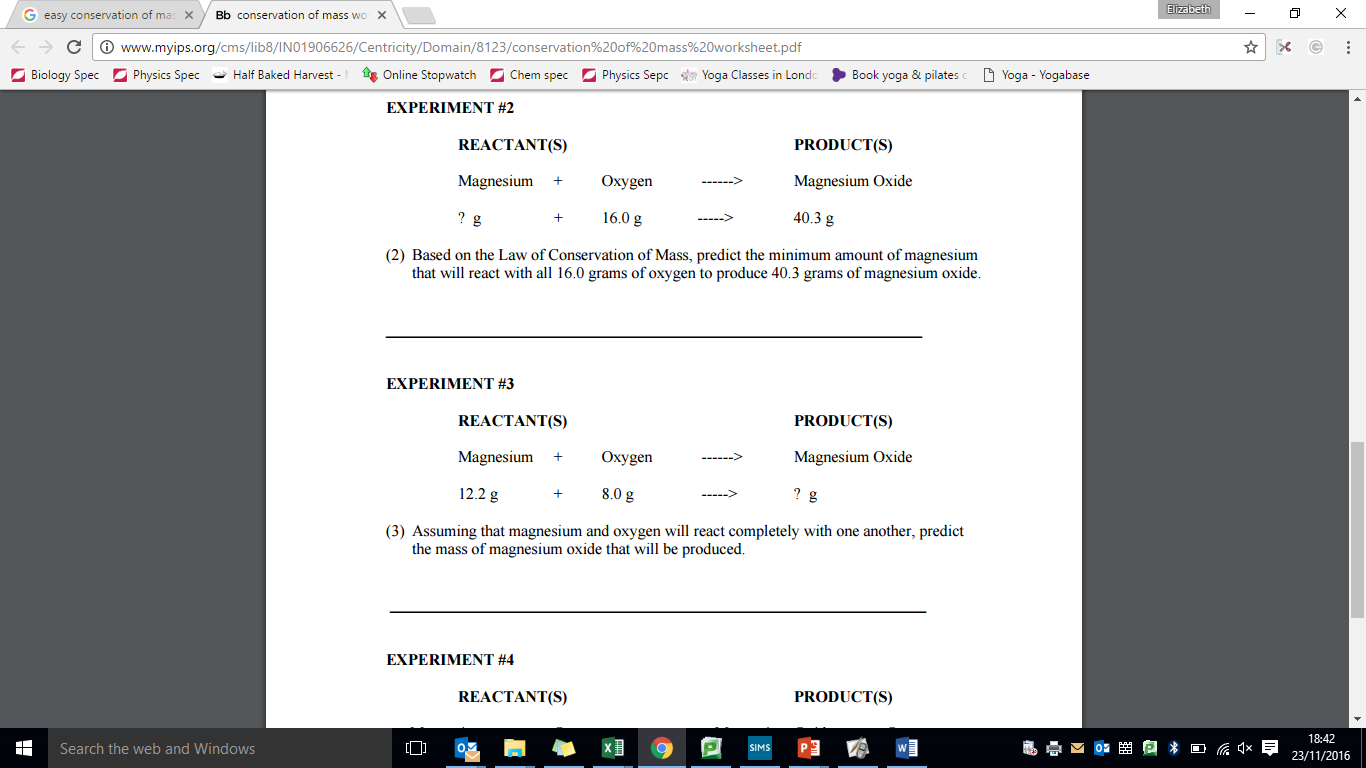 